คู่มือการใช้ทรัพย์สินของทางราชการ(มาตรการการยืมทรัพย์สินทางราชการ)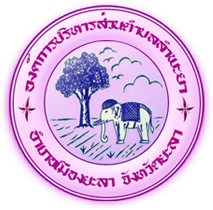 องค์การบริหารส่วนตำบลลำพะยาอำเภอเมืองยะลา  จังหวัดยะลาบทนำ	เพื่อให้เป็นไปตามพระราชบัญญัติการจัดซื้อจัดจ้างและการบริการพัสดุภาครัฐ  พ.ศ. 2560  ประกอบกับระเบียบกระทรวงการคลัง  ว่าด้วยการจัดจ้างและการบริหารพัสดุภาครัฐ  พ.ศ. 2560  หมวด  2  การยืมทรัพย์สินของราชการหรือทรัพย์สินของรัฐ  หมายถึง  ทรัพย์สินของแผ่นดินและสาธารณสมบัติของแผ่นดินตามประมวลกฎหมายแพ่งและพาณิชย์  ซึ่งเป็นพัสดุที่อยู่ในความครอบครองดูแลของส่วนราชการหรือหน่วยงานนั้น ๆ ดังนั้นต้องมีการบริหารพัสดุตามมาตรา  113  ของพระราชบัญญัติการจัดซื้อจัดจ้างและการบริหารพัสดุภาครัฐ  พ.ศ.2560  โดยการบริหารพัสดุแบ่งออกเป็นกระบวนการต่าง ๆ คือ  การเก็บ  การบันทึก  การเบิกจ่าย  การยืม  การตรวจสอบ  การบำรุงรักษา  และการจำหน่ายพัสดุ  ซึ่งในการให้ยืมพัสดุนั้น  ตามข้อ  207  ของระเบียบกระทรวงการคลัง  ว่าด้วยการจัดซื้อจัดจ้างและการบริหารพัสดุภาครัฐ  พ.ศ.  2560  หมายถึง  การที่บุคคล/นิติบุคคล  ซึ่งเรียกว่าผู้ให้ยืม  ให้บุคคล/นิติบุคคล  ซึ่งเรียกว่าผู้ยืม  ยืมใช้ทรัพย์สิน  โดยตกลงว่าจะคืนทรัพย์สินนั้นเมื่อได้ใช้เสร็จแล้ว  โดยการให้ยืม  หรือนำพัสดุไปใช้ในกิจการ  ซึ่งมิใช่เพื่อประโยชน์ของทางราชการจะกระทำมิได้  โดยหลักเกณฑ์การยืมพัสดุของส่วนราชการ  แบ่งออกเป็น  2  ประเภท  คือการยืมพัสดุประเภทใช้คงรูป  หมายถึง  การยืมพัสดุที่มีลักษณะคงทนถาวร  อายุการใช้งานยืนนาน  ได้แก่  ครุภัณฑ์  หรือวัสดุที่ใช้แล้วไม่หมดไป  เป็นต้นการยืมพัสดุประเภทใช้สิ้นเปลือง  หมายถึง  การยืมพัสดุที่มีลักษณะโดยสภาพเมื่อใช้งานแล้ว  สิ้นเปลืองหมดไป  หรือไม่คงสภาพเดิมอีกต่อไป  เช่น  วัสดุสำนักงาน  เป็นต้นการยืมพัสดุประเภทใช้คงรูป	ตามข้อ  208  ของระเบียบกระทรวงการคลังว่าด้วยการจัดซื้อจัดจ้างและการบริหารพัสดุภาครัฐ  พ.ศ.  2560  กำหนดให้ผู้ยืมทำหลักฐานการยืมเป็นลายลักษณ์อักษร  แสดงเหตุผล  และกำหนดวันส่งคืนโดยมีหลักเกณฑ์  ดังต่อไปนี้1. การยืมระหว่างหน่วยงานของรัฐ  จะต้องได้รับอนุมัติจากหัวหน้าหน่วยงานของรัฐผุ้ให้ยืม2. การให้บุคคลยืมใช้ภายในสถานที่ของหน่วยงานของรัฐเดียวกัน  จะต้องได้รับการอนุมัติจากหัวหน้าหน่วยงานซึ่งผู้รับผิดชอบพัสดุ  นั้น  แต่ถ้ายืมไปใช้นอกสถานที่ของหน่วยงานของรัฐ  ต้องได้รับการอนุมัติจากหัวหน้าหน่วยงานของรัฐ การคืนพัสดุประเภทใช้คงรูป	ตามข้อ  209  ของระเบียบกระทรวงการคลังว่าด้วยการจัดซื้อจัดจ้างและการบริหารพัสดุภาครัฐ  พ.ศ.  2560  กำหนดให้ผู้ยืมพัสดุประเภทใช้คงรูปจะต้องนำพัสดุนั้นมาส่งคืนให้ในสภาพที่ใช้การได้เรียบร้อย  หากเกิดเสียหาย  หรือใช้การไม่ได้  หรือสูญหายไป  ให้ผู้ยืมจัดการแก้ไขซ่อมแซมให้คงสภาพเดิม โดยเสียค่าใช้จ่ายของตนเองหรือชดใช้เป็นพัสดุประเภท ชนิด ขนาด ลักษณะและคุณภาพอย่างเดียวกัน หรือชดใช้เป็นเงินตามราคาที่เป็นอยู่ในขณะยืม โดยมีหลักเกณฑ์ดังต่อไปนี้	๑.ราชการส่วนท้องถิ่น ให้เป็นไปตามหลักเกณฑ์ที่กระทรวงมหาดไทย กรุงเทพมหานคร หรือเมืองพัทยา และแต่กรณี กำหนด	๒.หน่วยงานของรัฐอื่น ให้เป็นไปตามหลักเกณฑ์ที่หน่วยงานของรัฐนั้นกำหนด	ทั้งนี้ เมื่อครบกำหนดยืม ให้ผู้ยืมหรือผู้รับหน้าที่แทนมีหน้าที่ติดตามทวงพัสดุที่ให้ยืมไปคืนภายใน ๗ วัน นับแต่วันที่ครบกำหนดนโยบายการยืมและคืนทรัพย์สิน 	อาศัยอำนาจตามพระราชบัญญัติการจัดซื้อจัดจ้างและบริการพัสดุภาครัฐ พ.ศ.๒๕๖๐ ประกอบกับระเบียบกระทรวงการคลัง ว่าด้วยการจัดจ้างและการบริหารพัสดุภาครัฐ พ.ศ.๒๕๖๐ องค์การบริหารส่วนตำบลลำพะยา จึงกำหนดนโยบายการยืมและคืนทรัพย์สิน เพื่อใช้เป็นแนวปฏิบัติงานสำหรับการขอยืม/คืนทรัพย์สินอันเป็นพัสดุประเภทใช้คงรูปและประเภทใช้สิ้นเปลือง สำหรับส่วนราชการภายในองค์การบริหารส่วนตำบลลำพะยา ให้เป็นไปในทิศทางเดียวกัน และเพื่อให้การยืม/คืนพัสดุมีมาตรฐาน สามารถตรวจสอบได้คำจำกัดความ	“องค์การบริหารส่วนตำบล” หมายถึง องค์การบริหารส่วนตำบลลำพะยา	“ส่วนราชการ” หมายถึง ส่วนราชการภายในขององค์การบริหารส่วนตำบล อันได้แก่ สำนักปลัด กองคลังกองช่าง กองศึกษา กองสาธารณสุขและสิ่งแวดล้อม และส่วนราชการที่อาจกำหนดขึ้นใหม่ซึ่งอยู่ในสังกัดขององค์การบริหารส่วนตำบล	“หน่วยงานราชการอื่น” หมายถึง ราชการส่วนกลาง ราชการส่วนภูมิภาค องค์กรปกครองส่วนท้องถิ่นอื่นซึ่งมิใช่เทศบาล	“นายกองค์การบริหารส่วนตำบล” หมายถึง นายกองค์การบริหารส่วนตำบลลำพะยา หรือผู้รักษาราชการแทนนายกองค์การบริหารส่วนตำบล	“ปลัดองค์การบริหารส่วนตำบล” หมายถึง ปลัดองค์การบริหารส่วนตำบลลำพะยา หรือผู้รักษาราชการแทนปลัดองค์การบริหารส่วนตำบลลำพะยา	“รองปลัดองค์การบริหารส่วนตำบล” หมายถึง รองปลัดองค์การบริหารส่วนตำบลลำพะยา หรือผู้รักษาการแทนรองปลัดองค์การบริหารส่วนตำบลลำพะยา	“ผู้บังคับบัญชาชั้นต้น” หมายถึง หัวหน้าส่วนราชการภายในระดับกองหรือเทียบเท่าขององค์การบริหารส่วนตำบล อันได้แก่ หัวหน้าสำนักปลัดองค์การบริหารส่วนตำบล ผู้อำนวยกองคลัง ผู้อำนวยการกองช่าง ผู้อำนวยการกองการศึกษา ผู้อำนวยการกองสาธารณสุขและสิ่งแวดล้อม และให้หมายความรวมถึงผู้รักษาการแทนหัวหน้าส่วนราชการนั้น ๆ ด้วย	“เจ้าหน้าที่” หมายถึง พนักงานองค์การบริหารส่วนตำบลที่ปฏิบัติหน้าที่ ณ สำนักงานองค์การบริหารส่วนตำบลลำพะยา และให้หมายความรวมถึงพนักงานครูองค์การบริหารส่วนตำบลซึ่งปฏิบัติหน้าที่ในโรงเรียนซึ่งได้รับการถ่ายโอนภารกิจตามกฎหมายมาอยู่ในสังกัดขององค์การบริหารส่วนตำบล	“หน่วยงานภายนอก” หมายความรวมถึง หน่วยราชการอื่น องค์กร นิติบุคคล หรือบุคคลภายนอก	“ทรัพย์สินหรือทรัพย์สินของทางราชการ” หมายถึง วัสดุ ทรัพย์สินหรือทรัพย์สินทุกชนิดของทางราชการ หรือพัสดุที่ได้มีการจัดซื้อหรือจัดให้มีขึ้นจากงบประมาณรายจ่ายขององค์การบริหารส่วนตำบลลำพะยา รวมถึงการได้มาของทรัพย์สินนั้นในทางอื่น ๆ เช่นการบริจาค เป็นต้น และวัสดุทรัพย์สินหรือทรัพย์สินนั้นอยู่ในความครอบครองดูแลรักษาขององค์การบริหารส่วนตำบล	“ยืมหรือยืมใช้” หมายถึง การที่องค์การบริหารส่วนตำบลซึ่งเรียกว่าผู้ให้ยืม ให้บุคคล/หน่วยงานภายนอก ซึ่งเรียกว่าผู้ยืม ยืมใช้วัสดุทรัพย์สินหรือทรัพย์สิน โดยตกลงว่าจะคืนวัสดุทรัพย์สินหรือทรัพย์สินนั้น เมื่อได้ใช้เสร็จแล้ว ทั้งนี้ไม่ว่าจะเป็นการให้ยืมใช้คงรูปหรือยืมใช้สิ้นเปลืองประเภทขอยืมทรัพย์สินของทางราชการ	 ในการยืมทรัพย์สินขององค์การบริหารส่วนตำบลลำพะยา ได้แบ่งการยืมทรัพย์สินเป็น ๒ ประเภท ดังนี้๑)การยืมของหน่วยงานภายนอก	การขอใช้หรือยืมทรัพย์สินขององค์การบริหารส่วนตำบลนอกจากรถยนต์ ให้ยื่นคำขอต่อองค์การบริหารส่วนตำบลภายในเวลาอันสมควร โดยต้องยื่นคำขอให้นายกองค์การบริหารส่วนตำบลลำพะยาอนุมัติ(หัวหน้าหน่วยงานของรัฐ) เป็นรายกรณีตามความเหมาะสม๒)การยืมใช้ทรัพย์สินของส่วนราชการภายในองค์การบริหารส่วนตำบล	กรณีส่วนราชการภายในองค์การบริหารส่วนตำบลขอใช้หรือยืมพัสดุขององค์การบริหารส่วนตำบลนอกจากรถยนต์ ให้ทำบันทึกขอยืมทรัพย์สิน ลงนามโดยผู้บังคับบัญชาชั้นต้นของส่วนราชการที่ประสงค์ยืมทรัพย์สินนั้น และส่งบันทึกการขอยืมทรัพย์สินมายังหน่วยงานผู้รับผิดชอบทรัพย์สิน เพื่อให้ผู้บังคับบัญชาชั้นต้นของส่วนราชการทราบและลงนามอนุมัติการยืมทรัพย์สิน	ทั้งนี้ ผู้ขอใช้หรือยืมใช้ต้องบำรุงรักษา ใช้วัสดุทรัพย์สินหรือทรัพย์สินที่ให้ใช้หรือยืมใช้นั้น ให้เหมือนวิญญูชนพึงรักษาทรัพย์สินของตัวเอง และต้องรับผิดชอบในความชำรุดบกพร่องหรือความเสียหายนั้นตามมูลค่าความเสียหายหรือซ่อมให้อยู่ในสภาพเดิมและส่งคืน๑)ขั้นตอนการยืมทรัพย์สินของหน่วยงานภายนอก	การยืมทรัพย์สินของหน่วยงานภายนอกที่ประสงค์จะยืมทรัพย์สินขององค์การบริหารส่วนตำบล มีขั้นตอนการดำเนินงานดังนี้	๑.หน่วยงานภายนอกที่มีประสงค์ต้องการยืมทรัพย์สิน มีหนังสือหรือใบยืมส่งเรื่องการยืมนั้นมายังองค์การบริหารส่วนตำบลลำพะยา	๒.เมื่อส่วนราชการภายในที่รับผิดชอบทรัพย์สินนั้น ได้รับหนังสือ/ใบยืมให้ตรวจสอบทรัพย์สินและเสนอเรื่องให้ผู้บังคับบัญชา เพื่อพิจารณาตามลำดับต่อไป	๓.เมื่อนายกองค์การบริหารส่วนตำบลลำพะยา(หัวหน้าหน่วยงานของรัฐ) ได้ลงนามอนุมัติการยืมแล้ว ให้เจ้าหน้าที่ของหน่วยราชการที่รับผิดชอบทรัพย์สินนั้น ดำเนินการจัดเตรียมทรัพย์สินตามที่มีการยืมตาม ที่หัวหน้าส่วนราชการของรัฐลงนามอนุมัติ	๔.เจ้าหน้าที่ของส่วนราชการที่รับผิดชอบทรัพย์สินนั้น ทำการบันทึกการยืมลงในเอกสารการยืมทรัพย์สินเพื่อใช้งานให้ผู้ยืมลงนาม และเจ้าหน้าที่ของส่วนราชการที่รับผิดชอบทรัพย์สินลงนามจ่ายกำกับอีกครั้งกระบวนการในการยืมทรัพย์สินของหน่วยงานราชการอื่น/บุคคลภายนอกขั้นตอนการคืนทรัพย์สินหน่วยงานภายนอก	การคืนทรัพย์สินของหน่วยงานภายนอกที่ประสงค์จะคืนทรัพย์สินขององค์การบริหารส่วนตำบล มีขั้นตอนการดำเนินงาน ดังนี้	๑.เจ้าหน้าที่หน่วยงานที่มีความประสงค์คืน ประสานนำทรัพย์สินมาคืนเจ้าหน้าที่ของส่วนราชการที่รับผิดชอบทรัพย์สิน โดยสามารถนัดหมายล่วงหน้าได้	๒.เจ้าหน้าที่หน่วยงานที่มีความประสงค์คืน นำทรัพย์สินมาคืนต้องลงนามในเอกสารการยืมทรัพย์สินในส่วนของการคืนทรัพย์สินที่เจ้าหน้าที่ของส่วนราชการที่รับผิดชอบทรัพย์สิน	๓.เจ้าหน้าที่ของส่วนราชการที่รับผิดชอบทรัพย์สิน ตรวจสอบทรัพย์สินที่คืนมา พร้อมกับลงนามกำกับในเอกสาร และจัดเก็บเอกสารเข้าแฟ้มข้อปฏิบัติในการยืม/คืนครุภัณฑ์๑.หน่วยงานภายนอกที่มีความประสงค์ยืมทรัพย์สิน จัดทำหนังสือเพื่อยืมทรัพย์สิน มายังองค์การบริหารส่วนตำบลลำพะยา๒.เมื่อส่วนราชการภายในที่รับผิดชอบทรัพย์สินนั้น ได้รับหนังสือให้ตรวจสอบทรัพย์สิน และเสนอเรื่องให้ผู้บังคับบัญชา เพื่อพิจารณาตามลำดับ๓.เมื่อนายกองค์การบริหารส่วนตำบลลำพะยา(หัวหน้าหน่วยงานของรัฐ) ได้ลงนามอนุมัติการยืมแล้ว ให้เจ้าหน้าที่ของส่วนราชการที่รับผิดชอบทรัพย์สินนั้น ดำเนินการจัดเตรียมทรัพย์สินตามที่มีการยืมที่หัวหน้าส่วนราชการของรัฐลงนามอนุมัติ๔.เจ้าหน้าที่ของส่วนราชการที่รับผิดชอบทรัพย์สินนั้น ทำการบันทึกการยืมลงในเอกสารการยืมทรัพย์สินเพื่อใช้งานให้ผู้ยืมลงนาม และเจ้าหน้าที่ของส่วนราชการที่รับผิดชอบทรัพย์สินลงนามจ่ายกำกับอีกครั้ง๕.เมื่อหน่วยราชการภายนอกที่มีประสงค์ยืมทรัพย์สิน มารับทรัพย์สินให้ทำการตรวจสอบทรัพย์สินที่ได้รับมอบหรือจ่ายออกไปทุกครั้งว่ามีครุภัณฑ์ชำรุด หรือเสียหายตรงไหน ถ้าพบเห็นให้แจ้งเจ้าหน้าที่ของส่วนราชการที่รับผิดชอบทรัพย์สินนั้น และดำเนินการซ่อมแซมหรือจัดหาทรัพย์สินอื่นทดแทน(ถ้ามี)๖.แจ้งหน่วยงานภายนอกที่มีประสงค์ยืมทรัพย์สินต้องบำรุงรักษา ใช้วัสดุทรัพย์สินหรือทรัพย์สินที่ให้ใช้หรือยืมใช้นั้น ให้เหมือนวิญญูชนพึงรักษาทรัพย์สินของตัวเอง และต้องรับผิดชอบในความชำรุดบกพร่องหรือความเสียหายนั้นตามมูลค่าความเสียหายหรือซ่อมให้อยู่ในสภาพเดิมและส่งคืน๗.เจ้าหน้าที่ของส่วนราชการที่รับผิดชอบทรัพย์สิน ต้องทำการตรวจสอบทรัพย์สินก่อนการจ่ายออกและหลังจากรับคืนมาทุก ๆ ครั้งของการยืม/คืน เพื่อตรวจสอบทรัพย์สินว่าครบถ้วนและเกิดการชำรุดเสียหายหรือไม่เอกสารที่ใช้ประกอบการยืมทรัพย์สิน	๑.บันทึกข้อความของส่วนราชการภายใน หรือ	๒.แบบฟอร์มใบยืม/คืนครุภัณฑ์การกำกับติดตามการดำเนินงาน	เจ้าหน้าที่ของส่วนราชการที่รับผิดชอบทรัพย์สินนั้น จะมีการตรวจสอบรายการยืม/คืนครุภัณฑ์ทุกสิ้นเดือน และทำรายงานสรุปในทุก ๖ เดือน๒.การยืมใช้ทรัพย์สินของหน่วยราชการภายในการยืมทรัพย์สินของส่วนราชการภายในองค์การบริหารส่วนตำบล มีขั้นตอนการดำเนินงานดังนี้๑.ส่วนราชการภายใน(สำนัก/กอง) ทำบันทึกยืมทรัพย์สินหรือใช้แบบฟอร์มการยืมฯ โดยลงนามอนุมัติโดยผู้บังคับบัญชาชั้นต้น(ผู้อำนวยการสำนัก/กอง) นั้น ๆ และเมื่อดำเนินการเสร็จสิ้นแล้ว ให้ดำเนินการส่งบันทึกฉบับนั้นมาที่ เจ้าหน้าที่ของส่วนราชการที่รับผิดชอบทรัพย์สินนั้น เพื่อพิจารณาต่อไป๒.เมื่อเจ้าหน้าที่ของส่วนราชการที่รับผิดชอบทรัพย์สินนั้น ได้รับหนังสือขอยืมทรัพย์สินใช้จากสำนัก/กอง ต่าง ๆ แล้วเสนอผู้บังคับบัญชาตามลำดับชั้นเพื่อลงนามและพิจารณาอนุมัติต่อไป๓.เมื่อได้รับการอนุมัติการยืมแล้ว ให้เจ้าหน้าที่ของส่วนราชการที่รับผิดชอบทรัพย์สินนั้นดำเนินการจัดเตรียมทรัพย์สิน พร้อมบันทึกเอกสารการยืมทรัพย์สินให้ผู้ยืมลงนาม และเจ้าหน้าที่ส่วนราชการที่รับผิดชอบทรัพย์สินนั้น ลงนามจ่ายกำกับกระบวนการในการยืมครุภัณฑ์เพื่อใช้งานของบุคคล/หน่วยงานภายในองค์การบริหารส่วนตำบล การคืนทรัพย์สินของส่วนราชการภายใน	สำหรับการคืนทรัพย์สินของส่วนราชการภายในองค์การบริหารส่วนตำบล มีขั้นตอนการดำเนินงานดังนี้	๑.เจ้าหน้าที่ส่วนราชการภายในองค์การบริหารส่วนตำบลผู้ที่ทำการยืม ต้องนำมาคืนเจ้าหน้าที่ของส่วนราชการที่รับผิดชอบทรัพย์สิน โดยสามารถนัดล่วงหน้าได้	๒.เจ้าหน้าที่ส่วนราชการภายในองค์การบริหารส่วนตำบลผู้ที่ทำการยืม นำทรัพย์สินมาคืนและต้องลงนามในเอกสารการยืมทรัพย์สินในส่วนของการคืนทรัพย์สิน		๓.เจ้าหน้าที่ของส่วนราชการที่รับผิดชอบทรัพย์สิน ตรวจสอบทรัพย์สินที่คืนมา พร้อมกับลงนามกำกับในเอกสาร และจัดเก็บเอกสารเข้าแฟ้มกระบวนการการคืนทรัพย์สินข้อปฏิบัติการในการยืม/คืนทรัพย์สิน	๑.ส่วนราชการภายในองค์การบริหารส่วนตำบลที่ประสงค์ยืมทรัพย์สินเพื่อใช้งานขององค์การบริหารส่วนตำบลลำพะยา ทำบันทึกลงนามโดยผู้อำนวยการสำนัก/กอง เพื่อขอยืมทรัพย์สิน	๒.เมื่อส่วนราชการภายในที่รับผิดชอบทรัพย์สินนั้น ได้รับหนังสือให้ตรวจสอบทรัพย์สิน และเสนอเรื่องให้ผู้บังคับบัญชาชั้นต้น เพื่อพิจารณาอนุมัติให้ยืมทรัพย์สินเพื่อใช้ในองค์การบริหารส่วนตำบลลำพะยา	๓.ส่วนราชการภายในองค์การบริหารส่วนตำบลที่ประสงค์จะยืมทรัพย์สิน ได้มารับทรัพย์สินแล้วให้ทำการตรวจสอบทรัพย์สินที่ได้รับมอบหรือจ่ายออกไปทุกครั้งว่ามีครุภัณฑ์ชำรุด หรือเสียหายตรงไหน ถ้าพบเห็นให้เจ้าหน้าที่ของส่วนราชการที่รับผิดชอบทรัพย์สิน ดำเนินการซ่อมแซมหรือจัดหาครุภัณฑ์ชิ้นอื่นทดแทน(ถ้ามี)	๔.เจ้าหน้าที่ส่วนราชการที่รับผิดชอบทรัพย์สิน ต้องทำการตรวจสอบครุภัณฑ์ก่อนการจ่ายออก และหลังจากรับคืนมาในทุก ๆ ครั้งของการยืม/คืน เพื่อตรวจสอบครุภัณฑ์ว่าครบถ้วนและเกิดการชำรุดเสียหายหรือไม่เอกสารที่ใช้ประกอบการยืมทรัพย์สิน	๑.บันทึกข้อความของส่วนราชการภายใน หรือ	๒.แบบฟอร์มการยืม/คืนครุภัณฑ์การกำกับติดตามการดำเนินงาน	เจ้าหน้าที่ของส่วนราชการที่รับผิดชอบทรัพย์สิน จะมีการตรวจสอบรายการยืม/คืนครุภัณฑ์ทุกสิ้นเดือน และทำรายงานสรุปในทุก ๖ เดือนภาคผนวกตัวอย่างแบบฟอร์มใบยืม/คืนทรัพย์สินแบบฟอร์มใบยืม/คืนทรัพย์สินพระราชบัญญัติ การจัดซื้อจัดจ้างและการบริหารพัสดุภาครัฐ พ.ศ.๒๕๖๐ มาตรา ๑๑๓ระเบียบกระทรวงการคลัง ว่าด้วยการจัดซื้อจัดจ้างและการบริหารพัสดุภาครัฐ พ.ศ.๒๕๖๐ ข้อ ๒๐๗ - ๒๐๙ลำดับกระบวนการผู้รับผิดชอบ๑.เริ่มต้นกระบวนการยืมทรัพย์สินองค์การบริหารส่วนตำบล๒.หน่วยงานภายนอกที่มีประสงค์ ยืมทรัพย์สิน มีหนังสือส่งเรื่องการยืมนั้น มายังองค์การบริหารส่วนตำบลลำพะยาเจ้าหน้าที่ของหน่วยงานที่มีความประสงค์ยืม๓.เมื่อส่วนราชการภายในที่รับผิดชอบทรัพย์สินนั้น ได้รับหนังสือฯ ให้ตรวจสอบทรัพย์สิน และเสนอเรื่องให้ผู้บังคับบัญชา เพื่อพิจารณาตามลำดับต่อไปเจ้าหน้าที่ของส่วนราชการที่รับผิดชอบทรัพย์สิน๔.เสนอเรื่องการยืมทรัพย์สินให้ผู้บังคับบัญชา เพื่อพิจารณาตามลำดับต่อไปเจ้าหน้าที่ของส่วนราชการที่รับผิดชอบทรัพย์สิน/หัวหน้าส่วนราชการ๕.การพิจารณาลงนามอนุมัติการยืมนายกองค์การบริหารส่วนตำบลลำพะยา(หัวหน้าหน่วยงานของรัฐ)๖.เจ้าหน้าที่ของส่วนราชการที่รับผิดชอบทรัพย์สิน ตรวจสอบ และจัดเตรียมทรัพย์สินเจ้าหน้าที่ของส่วนราชการที่รับผิดชอบทรัพย์สิน๗.เจ้าหน้าที่ของส่วนราชการที่รับผิดชอบทรัพย์สิน ประสานงานกับหน่วยงานภายนอก ที่มีความประสงค์ยืม และส่งมอบทรัพย์สินที่ยืม พร้อมลงนามกำกับในเอกสารการยืมทรัพย์สินเพื่อใช้งาน อีกครั้งเจ้าหน้าที่ของส่วนราชการที่รับผิดชอบทรัพย์สิน/หน่วยงานราชการอื่น/บุคคลภายนอกที่มีความประสงค์ยืม๘.ทำการมอบทรัพย์สินที่ยืม และลงนามในเอกสารการยืมเจ้าหน้าที่หน่วยงานที่มีความประสงค์ยืม๙.สิ้นสุดกระบวนการยืมลำดับกระบวนการผู้รับผิดชอบ๑.เริ่มต้นกระบวนการคืนทรัพย์สิน๒.หน่วยงานภายนอกที่มีความประสงค์คืน ประสานนำทรัพย์สินมาคืนที่เจ้าหน้าที่ของส่วนราชการที่รับผิดชอบทรัพย์สิน โดยนัดหมายล่วงหน้าได้เจ้าหน้าที่หน่วยงาน/หน่วยงานภายนอกที่มีประสงค์คืน๓.หน่วยงานภายนอกมีความประสงค์คืน นำทรัพย์สินที่ยืมไปมาคืน เจ้าหน้าที่ของส่วนราชการที่รับผิดชอบทรัพย์สินหน่วยงาน/หน่วยงานภายนอกที่มีประสงค์คืน๔.เจ้าหน้าที่ของส่วนราชการที่รับผิดชอบทรัพย์สิน ตรวจสอบทรัพย์สินเจ้าหน้าที่ของส่วนราชการที่รับผิดชอบทรัพย์สิน๕.เจ้าหน้าที่ของส่วนราชการที่รับผิดชอบทรัพย์สิน ลองนามในเอกสารการยืมทรัพย์สิน ในส่วนของการคืนเจ้าหน้าที่ของส่วนราชการที่รับผิดชอบทรัพย์สิน๖.เจ้าหน้าที่ของส่วนราชการที่รับผิดชอบทรัพย์สิน จัดเก็บเอกสารการยืมเข้าแฟ้มเจ้าหน้าที่ของส่วนราชการที่รับผิดชอบทรัพย์สิน๗.สิ้นสุดกระบวนการคืนลำดับกระบวนการผู้รับผิดชอบ๑.เริ่มต้นกระบวนการยืมทรัพย์สินของส่วนราชการภายในองค์การบริหารส่วนตำบล๒.ทำบันทึกยืมทรัพย์สินใช้หรือแบบฟอร์มการยืมฯ โดยลงอนุมัติโดยผู้อำนวยการสำนัก/กอง นั้น ๆเจ้าหน้าที่ส่วนราชการที่มีความประสงค์ยืม๓.ส่งบันทึกขอยืมทรัพย์สินหรือแบบฟอร์มการยืมฯ ของส่วนราชการภายในองค์การบริหารส่วนตำบลเจ้าหน้าที่ส่วนราชการที่มีความประสงค์ยืม๔.เมื่อเจ้าหน้าที่ของส่วนราชการที่รับผิดชอบทรัพย์สินนั้นได้รับหนังสือขอยืมทรัพย์สินใช้จากสำนัก/กอง ต่าง ๆ แล้วเสนอผู้บังคับบัญชาตามลำดับชั้นเพื่อลงนามและพิจารณาอนุมัติต่อไปเจ้าหน้าที่ส่วนราชการที่รับผิดชอบทรัพย์สิน๕.บันทึกขอยืมทรัพย์สินที่อนุมัติคืนเจ้าหน้าที่ของส่วนราชการที่รับผิดชอบทรัพย์สินเจ้าหน้าที่ของส่วนราชการที่รับผิดชอบทรัพย์สิน๖.เจ้าหน้าที่ของส่วนราชการที่รับผิดชอบทรัพย์สิน ตรวจสอบทรัพย์สินและจัดเตรียมทรัพย์สินเจ้าหน้าที่ของส่วนราชการที่รับผิดชอบทรัพย์สิน๗.เจ้าหน้าที่ของส่วนราชการที่รับผิดชอบทรัพย์สินประสานงานกับเจ้าหน้าที่ส่วนราชการที่มีความประสงค์ยืมเจ้าหน้าที่ของส่วนราชการที่มีความประสงค์ยืม๘.ทำการส่งมอบทรัพย์สินที่ยืม และลงนามในเอกสารการยืมเจ้าหน้าที่ของส่วนราชการที่รับผิดชอบทรัพย์สิน/เจ้าหน้าที่หน่วยงานที่มีความประสงค์ยืม๙.สิ้นสุดกระบวนการยืมลำดับกระบวนการผู้รับผิดชอบ๑.เริ่มต้นกระบวนการคืนทรัพย์สิน๒.เจ้าหน้าที่ส่วนราชการที่มีความประสงค์คืน นำทรัพย์สินที่ยืมไป มาคืนที่ส่วนราชการที่รับผิดชอบทรัพย์สินเจ้าหน้าที่ส่วนราชการที่มีความประสงค์คืน๓.เจ้าหน้าที่ส่วนราชการที่มีความประสงค์คืน ต้องลงนามในเอกสารการยืมทรัพย์สินในส่วนของการคืนทรัพย์สินเจ้าหน้าที่ส่วนราชการที่มีความประสงค์คืน๔.เจ้าหน้าที่ส่วนราชการที่รับผิดชอบทรัพย์สิน ตรวจสอบทรัพย์สินที่คืนมา พร้อมลงนามในเอกสารการยืมครุภัณฑ์ในส่วนของการคืนเจ้าหน้าที่ส่วนราชการที่รับผิดชอบทรัพย์สิน๕.เจ้าหน้าที่ส่วนราชการที่รับผิดชอบทรัพย์สิน เก็บเอกสารการยืมเข้าแฟ้มเจ้าหน้าที่ส่วนราชการที่รับผิดชอบทรัพย์สิน๖.สิ้นสุดกระบวนการคืน